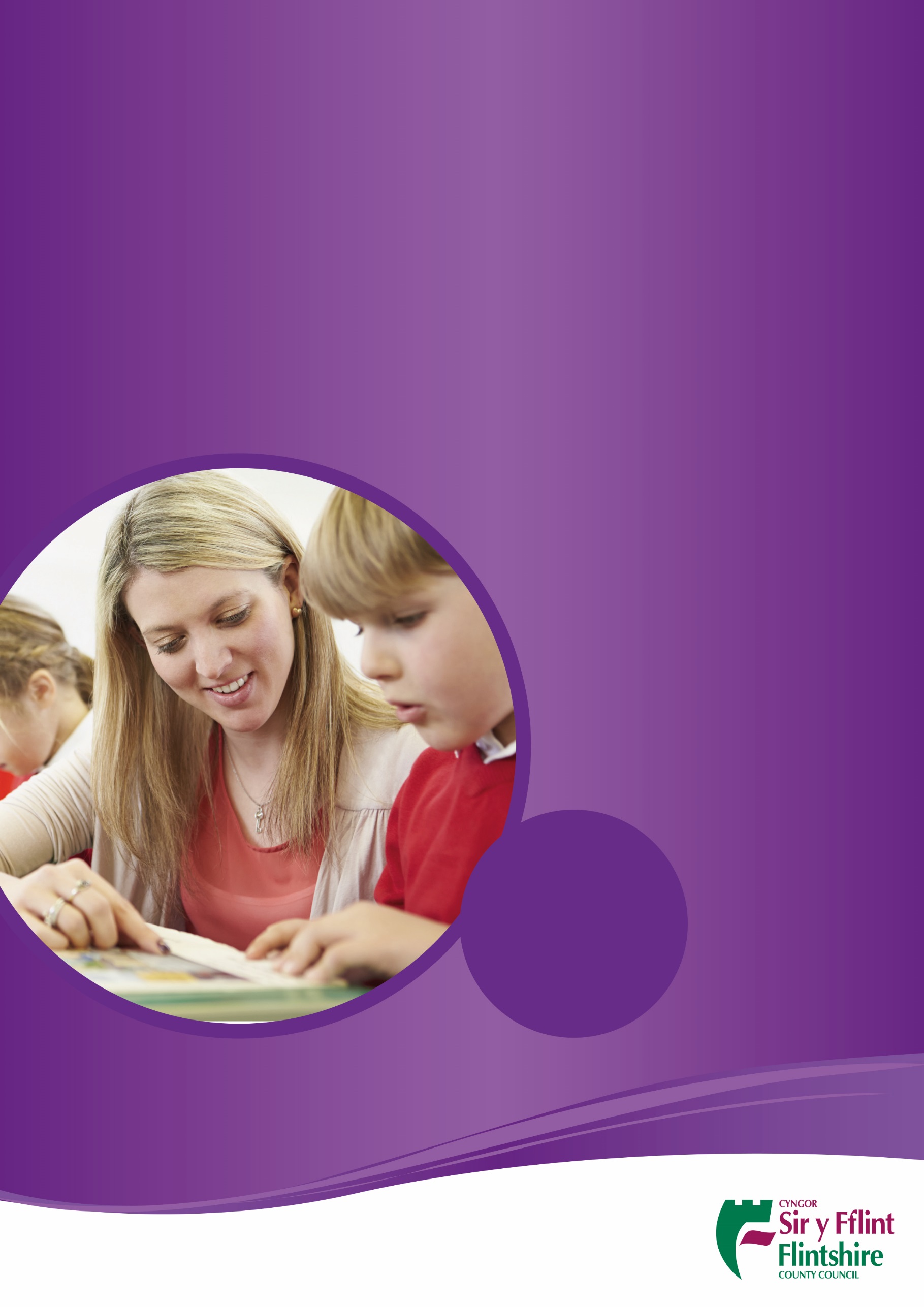 Roles & ResponsibilitiesMembership of the Pay Committee and Appeals Committee (or appropriate committee with responsibility for pay) will comprise of at least three governors. All governors will be eligible for membership of the Pay Committee. However, those staff employed in the school cannot be involved in the part of the meeting where pay or performance review of any person employed at the school is discussed, other than where any discussion where their interests are no greater than that of the generality of the employees of the school. The Pay Committee is responsible for:Establishing the policy in consultation with the Headteacher, staff and trade union representatives, and submitting it to the Governing Body for approvalReviewing the policy annually, in consultation with the head teacher, staff and trade union representatives; and submitting it to the Governing Body for approval.The Governing Body is responsible for:Formal approval/ adoption of the policyConsidering an annual report, including statistical information, on decisions taken in accordance with the terms of the policy;Application of the policy/ processThe Headteacher is responsible for:Ensuring that pay recommendations for the Deputy and Assistant head teacher(s), classroom teachers and other teaching staff are made and submitted to the PayCommittee in accordance with the terms of the policy (notwithstanding increments should be awarded unless staff are subject to formal capability proceedings);Advising the Pay Committee on its decisions; and ensuring that staff are informed of the outcome of the decision and the right of appeal.The Chair of governors is responsible for:Ensuring that pay recommendation for the  Headteacher is made and submitted to the Pay Committee in accordance with the terms of the policy (notwithstanding increments should be awarded unless staff are subject to formal capability proceedings);;Ensuring that Headteacher is informed of the outcome of the decision and the right of appeal.The Appeals Committee of the Governing Body is responsible for:Taking decisions on appeals against the decisions of the Pay Committee in accordance with the dispute resolution provisions of employment law. 1.0	Interpretation & Pay Decisions for September, 2021The pay scale in this model policy will be amended to reflect the outcomes of the Independent Welsh Pay Review Body process and national agreements in relation to the September 2021 pay increase.This policy should apply to all employees based in schools in Flintshire who come under the control of the relevant Governing Body and is commended to Governing Bodies for adoption. For the purposes of this agreement, any other managing bodies of those employees who are subject to teacher’s terms and conditions of employment will be treated as if they are a governing body and hence be expected to assist in the identification of staff that may be potentially subject to STPC (Wales) D 2021. The final identification, will, however be carried out by FCC, who will normally act upon the advice of the managing body. 1.1	Pay Decisions for 2021The main changes to the Document and accompanying guidance since 2020 make provision for the September 2021 pay awardclarification of the position of the five point Main Pay scale, pay progression and performance and pay progression on the upper pay rangeInclusion of a set of mandatory and discretionary principles for pay portabilityclarification of the position of Headteachers responsible for more than one school has also been addedFurther, as a result of the extra bank holiday to celebrate the Queen’s Platinum Jubilee in 2022, for academic year 2021/2022, teachers must be available to work for 194 days(1258.5 hours of directed time) (paragraph 50 – STPCD (Wales) 2021).The School Teachers Pay and Conditions (Wales) Document 2021 can found by using the following shortcuthttps://gov.wales/school-teachers-pay-and-conditions-wales-document-2021MODEL PAY POLICY2.0	Model School Pay PolicyThe Governing Body of                                                                      Adopted this policy In	IntroductionThis policy sets out the framework for making decisions on teachers’ pay.  It has been developed to comply with current legislation and the requirements of the School Teachers’ Pay and Conditions (Wales) Document 2021 (STPC (Wales) D 2021) which has been consulted on with the recognised trade unions and updated in line with annual changes.  A copy of this policy will be sent to all staff and a copy of the relevant documents on pay and conditions will be made available to all staff by the school.In adopting this pay policy the aim is to:assure the quality of teaching and learning at school;support recruitment and retention and reward teachers appropriately; andensure accountability, transparency, objectivity and equality of opportunityThe Governing Body will maintain teachers’ previous pay entitlements in accordance with the mandatory and discretionary principle of pay portability and ensure that teachers suffer no financial or professional detriment as a consequence of the changes to the teachers’ pay structure from September 2021 onwards.Pay decisions at this school are made by the Governing Body which has delegated certain responsibilities and decision making powers to the Pay Committee.  The Pay Committee shall be responsible for the establishment and review of the pay policy, subject to the approval of the Governing Body, and shall have full authority to take pay decisions on behalf of the Governing Body in accordance with this policy.  The Headteacher shall be responsible for advising the Pay Committee on its decisions.The Governing Body will ensure that each member of staff is provided with a job description in accordance with the school's agreed staffing structure. Job descriptions will identify key areas of responsibility. Other than through a staffing restructure, a job description can be reviewed through consultation and only be changed by agreement.Pay ReviewsThe Governing Body will ensure that each teacher’s salary is reviewed annually including those within Leadership posts with effect from 1st September and that each teacher is notified of the outcome ideally by no later than 31 October each year, and that all teachers are given a written statement setting out their salary and any other financial benefits to which they are entitled.Reviews may take place at other times of the year to reflect any changes in circumstances or job description that lead to a change in the basis for calculating an individual’s pay.  A written statement will be given after any review and where applicable will give information about the basis on which it was made.Where a pay determination leads or may lead to the start of a period of safeguarding, the Governing Body will give the required notification as soon as possible and no later than one month after the date of the determination.Including compliance with equalities legislation i.e. Employment rights Act 1996. Employment Relations Act 1999, Employment Act 2002. Part-Time Workers (Prevention of Less Favourable Treatment) Regulations 2000, Fixed Term Employees (Prevention of Less Favourable Treatment) Regulations 2002 and Equalities Act 2010/2012. Basic Pay Determination on AppointmentThe Governing Body will determine the pay range for a vacancy prior to advertising it.  On appointment it will determine the starting salary within that range to be offered to the successful candidate.In making such determinations the Governing Body will apply the following:Leadership teacher posts (Headteacher, Deputy & Assistant Headteachers)The pay ranges for the Headteacher, Deputy Headteacher(s) and Assistant Head teacher(s) will be determined in accordance with the criteria specified in the STPC (Wales) D and ensuring fair pay relativities within the school grouping provided by the relevant body. Full details regarding Leadership pay are outlined in Part 2 of STPC (Wales) D 2021 including calculation of Group pay ranges, prior to consideration of Individual School ranges (ISR)The Governing Body has established the Individual School Group Range (ISR) and the following pay ranges for the Headteacher, Deputy Headteacher(s) and Assistant Headteacher(s) 	Headteachers pay range:	L11 – L13	Deputy Headteacher pay range	N/A	Assistant Headteacher pay range	N/AThe governing body will ensure the process for determining the pay of the leadership group is fair and transparent.  All decisions on leadership pay must be clearly recorded for audit purposes.  When determining the leadership pay range, the governing body must take into account all of the permanent responsibilities of the role, any challenges that are specific to the role and all other relevant considerations (such as recruitment and retention difficulties)The governing body must ensure that there is appropriate scope within the range to allow for progression over time.The pay range for a Headteacher should not normally exceed the maximum of the Headteacher group.  However, the governing body may determine that there are special circumstances (demonstrated through a business case) to warrant a higher salary up to a maximum of 25% above the maximum Headteacher group.  Governors would be expected to separate the temporary and permanent factors. In exceptional circumstances where the pay determination exceeds 25% above the maximum of the Headteacher group, the Governing Body must seek external, independent advice before providing such agreement and support its decision with a business case. Where the responsibility is permanent then the additional allowances are consolidated into base pay, but where it is temporary it is paid as an additional allowance and the payment will not be protected through safeguarding.The Governing Body will normally appoint new leadership teachers at the bottom point of the relevant pay range.The Governing Body will pay teachers as Deputy or Assistant Headteachers only where the Governing Body is satisfied that, in the context of the teacher’s duties, the role includes a significant responsibility that is not required of all classroom teachers or TLR holders, as defined with STPC (Wales) D.In the case of a Deputy Headteacher post, the Governing Body must also be satisfied that this significant responsibility features a job weight which exceeds that expected of an assistant head teacher employed in the same school, including responsibility for discharging in full the responsibilities of the head in the absence of the Headteacher.Additional guidance on determining Leadership Pay and calculation of school ‘Groups’ is included in Section 2 of the STPC (Wales) D 2021.Pay progression for the Leadership GroupThe relevant body must consider annually whether or not to increase the salary of members of the leadership group who have completed a year of employment since the previous pay determination.The relevant body must decide how pay progression within the appropriate pay range set in accordance with paragraph 9 will be determined, subject to the following:Pay Progression should be on an annual basis from 1 September, with an assumption in favour of progression unless an individual has been notified that service was unsatisfactory in respect of that year.The relevant body may award an additional point to any Headteacher, Deputy or Assistant Headteacher whose performance in the previous school year was excellent, with particular regard to agreed objectives. The discretion to award an additional point where performance has been excellent.A decision may be made not to award progression where the Headteacher, Deputy or Assistant Headteacher is subject to capability proceedings.The professional standards that apply to Headteachers in Wales comprise of the Practising Teacher Standards and the Leadership Standards as listed in the new professional standards for teaching and leadership (Wales) 2017 and must be viewed and applied in the context.The professional standards that apply to Deputy Headteachers and Assistant Headteachers in Wales are listed in the new professional standards for teaching and leadership (Wales) 2018 and must be viewed and applied in that context.Teachers in Maintained SchoolsBelow are the current scales for teachers in maintained schools in Wales, including lead practitioner, and minimum and maximum TLR and ALN allowances, and recommended pay levels for 2021The Governing Body undertakes that it will not restrict the pay range advertised for or starting salary and pay progression prospects available for classroom teacher posts, other than the minimum of the Main Pay Range and the maximum of the Upper Pay Range.The Governing Body apply the principle of pay portability in arrangements to cover all movements of teachers between teaching posts within Wales (applicable to posts on the Main Pay Scale or Upper Pay Scale) in accordance with the mandatory principles of STPC below:a) Pay portability must relate to the position that a teacher has reached on theMPR or UPR, including prior to moving to a leadership role; it does not relate to any allowances, nor the position reached on leadership scales, although experience gained from such roles may be relevant to the new employer’s decision on salary.b) When pay portability applies, the salary offered by the new employer must at least match the salary point already reached by the teacher in their current teaching post; it should also include any increment that the teacher would have expected to be awarded had they stayed in their current teaching post at the time when the change of employment occur.c) Pay portability must be applied on a “pro rata” basis when a teacher moves to/from a part-time teaching postd) Pay portability must span a break in teaching service for health and social reasons such as maternity/paternity, medical or family care reasons. In a situation where the new employer proposes to take a different view, the grounds for doing so must be non-discriminatory in relation to equality and other relevant legislation.e) The equivalent scale point for pay portability purposes must be determined as being that which the teacher would have reached under the salary scales applicable within Wales at the time of taking up the new post, had their years of previous service been remunerated using those contemporary salary scales.At the discretion of the Governing Body, pay portability may be applied in specific situations on a case by case basis not covered by the mandatory principles detailed above.Relevant experience may validly contribute to the decision on the scale point for a teaching appointment in the following cases:i) When a qualified teacher moves to a local authority maintained school in Wales from a teaching role in another sector in Wales or jurisdiction.ii) When a qualified teacher returns to teaching following a period of employment in a relevant sector outside teaching.Upon obtaining qualified teacher status (QTS) under regulations made under section 132 of the Act an unqualified teacher must be transferred to a salary within the main pay range for teachers. Where the teacher continues to be employed by the same school within which they were employed before they obtained QTS the teacher must be paid a salary which is the same as, or higher than, the sum of the salary payable as an unqualified teacher and any allowance payable under paragraph 22 as the relevant body considers to be appropriate.Leading Practitioner teaching posts (where applicable)The Governing Body has established the following pay scale(s) for Leading Practitioner teacher posts paid on the Leading Practitioner Pay Range:		1		2		3	      Minimum (£43,145) to maximum (£65,590) in line with STPC (Wales) D 2021Such posts may be established for teachers whose primary purpose is the modelling and leading improvement of teaching skills, where those duties fall outside the criteria for the TLR payment structure.When determining the pay scales for such posts, the Governing Body will do this by reference to the weight of the responsibilities of the post and bearing in mind the need to ensure pay equality where posts are equally onerous and fair pay relativities between posts of differing levels of responsibility.The policy of the Governing Body is to appoint any new Leading Practitioner teacher at the bottom point of the pay range.Unqualified teachers The Governing Body has established the following pay scale for unqualified teachers employed in classroom teacher posts: Pay ProgressionClassroom Teachers in the Main Pay Range Classroom teachers on the Main Pay Range will be required to meet the professional standards as listed in the Professional Standards for Teaching and Leadership in Wales (2018). Classroom teachers on the Main Pay Range will be awarded pay progression of one point on annual basis following completion of a year of employment as a qualified teacher during the previous school year, unless the teacher has been notified that service was unsatisfactory in respect of that year. A decision may be made not to award progression where the teacher is subject to capability proceedings.The Governing Body has the discretion to award an additional point to any teacher whose performance in the previous year was excellent, with particular regard to classroom teaching.Classroom teachers in their induction year will be awarded pay progression on the successful completion of induction.Classroom Teachers on the Upper Pay RangeClassroom teachers on the new Upper Pay Range will normally be awarded pay progression on a two yearly basis, unless the teacher has been notified that service was unsatisfactory in respect of that year. A decision may be made not to award progression where the teacher is subject to capability proceedings.Progression on the Upper Pay Scale should be based on two successful consecutive performance management reviews, other than under exceptional circumstances, as prescribed by the 2011 Regulations.Leading Practitioner TeachersIn accordance with the provision of STPCD Leading Practitioner teachers will be awarded pay progression on their pay scales following each successful performance management / appraisal review.  Reviews will be deemed to be successful if the teacher continues to meet the Professional Standards for Teaching and Leadership in Wales 2018, unless the teacher has been notified that service was unsatisfactory in respect of that year. A decision may be made not to award progression where the teacher is subject to capability proceedings.Unqualified Classroom TeachersClassroom teachers on the Unqualified Teacher Pay Range will be awarded pay progression of one point on annual basis following completion of a year of employment as a qualified teacher during the previous school year, unless the teacher has been notified that service was unsatisfactory in respect of that year. A decision may be made not to award progression where the teacher is subject to capability proceedings.Applications to be paid on the Upper Pay RangeApplications and EvidenceQualified teachers may apply to be paid on the Upper Pay Range and any such application must be assessed in line with the policy.  It is the responsibility of the teacher to decide whether or not they wish to apply to be paid on the Upper Pay Range.Applications may be made once a year.  Where teachers wish to be assessed, they should notify their appraiser (ideally in writing) which should be submitted by the teacher to the appraiser at the performance management / appraisal planning meeting.  The teacher’s application will be appended to their performance management / appraisal planning and review statement. The evidence to be used will be only that available through the performance management / appraisal process.If a teacher is simultaneously employed at another school(s), they may submit separate applications if they wish to apply to be paid on the Upper Pay Range in that school or schools.  This school will not be bound by any pay decision made by another school.The AssessmentAn application from a qualified teacher will be successful where the Governing Body is satisfied that: the teacher is highly competent in all elements of the relevant standards; and the teacher’s achievements and contribution to the school are substantial and sustained.For the purposed of this pay policy, the Governing Body will be satisfied that the teacher has met the expectations for progression to the Upper Pay Range where the Upper Pay Range criteria have been satisfied as evidenced normally by two successful and consecutive performance management / appraisal reviews, although it is recognised that STPC (Wales) D allow discretion based on the specific evidence provided. Reviews will be deemed to be successful unless significant concerns about standards of performance have been raised in writing with the teacher during the annual performance / management / appraisal cycle and have not been sufficiently addressed through support provided by the school by the conclusion of that process.Processes and proceduresThe assessment will be made within 10 working days of the receipt of the application or the conclusion of the performance management / appraisal process whichever is later.  If successful, applicants will move to the Upper Pay Range from the previous 1 September and will be placed on point 1 of that pay scale.  If unsuccessful, feedback will be provided by the Headteacher as soon as possible and at least within 5 working days of the decision; and will cover the reasons for the decision and the appeals arrangements available to the teacher.  Any appeal against a decision not to move the teacher to the Upper Pay Range will be heard under the school’s general appeals arrangements.Part-time Teachers Teachers employed on an on-going basis at the school but who work less than a full working week are deemed to be part-time.  The Governing Body will give them a written statement detailing their working time obligations and the standard mechanism used to determine their pay, subject to the provisions of the statutory pay and working time arrangements and by comparison with the school’s timetabled teaching week for a full – time teacher in an equivalent post.  Any additional hours worked by agreement from time to time will be paid at the same rate if the same role is being undertaken.Short Notice / Supply Teachers (for 2021/ 22 only)Teachers employed on a day to day or other short notice basis will be paid on a daily basis calculated on the assumption that a full working year consists of 194 days; periods of employment for less than a day being calculated pro–rata.Teachers who are employed to teach for the full pupil day will be paid at a daily rate of 1/194th of the annual pay they would receive if engaged on a regular contract.  Teachers who work less than a full day will be hourly paid and will also have their salary calculated as an annual amount which will then be divided by 195 then divided again by the proportion of the full pupil day which they teach to arrive at the hourly rate in line with the STPCD and local agreementsPay Increases Arising from Changes to the STPC (Wales) DThe school will apply any nationally agreed pay awards as they occur and ensure application to each of the pay points as advised by the council.Discretionary Allowances and PaymentsTeaching & Learning Responsibility Payments (TLRs)The Governing Body pays TLR 1 and 2 payments to teachers as indicated in the staffing structure, in accordance with the pay ranges specified in the STPCD as updated from time to time and the following levels and values will apply:The criteria for the award of TLR1 and 2 payments are as follows:Before awarding any TLR1 or 2 payments, the Governing Body must be satisfied that the teacher’s duties include a significant responsibility that is not required of all classroom teachers and that:is focused on teaching and learning;requires the exercise of a teacher’s professional skills and judgement;requires the teacher to lead, manage and develop a subject or curriculum area; or to lead and manage pupil development across the curriculum;has an impact on the educational progress of pupils other that the teacher’s assigned classes or groups of pupils; andinvolves leading, developing and enhancing the teaching practice of other staff.In addition, before awarding a TLR1 payment, the Governing Body must be satisfied that the significant responsibility referred to above includes line management responsibility for a significant number of peopleIn accordance with the provision of STPC (Wales) D teachers will not be required to undertake permanent additional responsibilities without payment of an appropriate permanent TLR1 or TLR2 payment. The relevant body may award a fixed-term third TLR (TLR3) to a classroom teacher for clearly time-limited school improvement projects, or one-off externally driven responsibilities. The annual value of an individual TLR3 must be no less than £581 and no greater than £2883. The duration of the fixed-term must be established at the outset and payment should be made on a monthly basis for the duration of the fixed-term. Although a teacher cannot hold a TLR1 and a TLR2 concurrently, a teacher in receipt of either a TLR1 or TLR2 may also hold a concurrent TLR3. Before making any TLR3 payment, the Governing Body must be satisfied that the responsibilities meet a, b and d of the above criteria; that they are being awarded for clearly time limited school improvement projects or externally driven responsibilities; and that the responsibilities are not a permanent or structural requirement which should instead be rewarded by means of a permanent TLR payment.Where the Governing Body wishes to make TLR3 payments, the proposed responsibilities, level of payment (within the published range as outlined above) and the duration of payment will be set out clearly and subject to normal consultation procedures. TLR3 payments will not be used to replace or otherwise limit teacher’s pay progression on the Main, Upper or leading pay ranges.The Governing Body will award ALN allowances in accordance with the criteria and provisions set out in the 2021 STPC (Wales) D. The value of ALN allowances to be paid at the school will be within the published range from £2,310 – £4,558Acting allowancesWhere any teacher is required to act as Headteacher, Deputy Headteacher or Assistant Headteacher for a period in excess of four consecutive weeks, they will receive an additional allowance in order that the total pay received is equal to that within the pay range of the substantive post holder.Payments will be backdated to the day on which the teacher assumed those duties. Other PaymentsContinuing professional development outside directed time; initial teacher training activities and out-of-school learning activities.In accordance with the provision of STPC (Wales) D the Governing Body will make additional payments to all teachers who agree to be directed to undertake such activities. The Governing Body recognises that such activities are entirely voluntary and that some teachers’ commitments will make it difficult for them to undertake such activities.  Where teachers cannot attend CPD organised outside the school day, the school will endeavour to offer suitable alternative training arrangements within directed time in line with its commitment to equal opportunities.Recruitment and retention incentives and benefitsWhen the Governing Body wishes to make recruitment and retention payments to teachers, the level, duration and criteria for such payments will be determined by the pay committee as set out in the STPC (Wales) D.  Such payments will be reviewed annually subject to normal consultation arrangements. Residential duties The Governing Body will determine any payments in respect of residential duties. SafeguardingThe Governing Body will operate salary safeguarding arrangements in line with the provisions of the STPC (Wales) D 2021.AppealsThe arrangements for considering appeals on pay determination are set out in Part 3 of this policy.Monitoring the Impact of the PolicyOn an annual basis the Governing Body should monitor the outcomes and impact of this policy in conjunction with union representatives and in line with equalities legislation.Support StaffThe Pay Committee notes it powers to determine the pay of support staff in line with the Staffing of Maintained Schools (Wales) Regulations 2006 but acknowledge that  it has to be in line with the Flintshire County Council pay and grading processes (inclusive of job evaluation) including the associated terms and conditions of employment. Other provisions of this Pay Policy are not applicable to support staff.3.0	Model Pay & Appeals ProcedureStage One – The Pay HearingThe Headteacher will then make a recommendation to the Pay Committee based on the statutory requirements outlined in STPCD (Wales) 2021 and in this Pay Policy.On determining a teacher’s pay, the Pay Committee will write to the teacher advising them of the pay decision, the reasons for it and will, at the same time, confirm their right to appeal the decision to pay committee and their right to representation. On the basis that pay progression should be awarded with an assumption in favour of progression unless an individual has been notified that service was unsatisfactory in respect of that year (i.e. where a teacher is subject to capability proceedings), it is very unlikely that this appeal process would need to be invoked. However, in instances where there is contention the process outlined below should be followed.If the teacher wishes to appeal the decision, they must do so in writing to Pay Committee, normally with 10 school working days or within a mutually agreed alternative timescale.  The appeal must include a statement, in sufficient detail, of the grounds of the appeal.  In the event that an initial appeal is raised, the Pay Committee must then arrange to meet the teacher to hear the representations.  The Headteacher should also be invited to the meeting, as witnesses, to clarify the basis for the original recommendation.All parties will have the opportunity to ask questions following the presentations/representations.  The Pay Committee will reconsider the decision in private and write to the teacher to notify them of the outcome of the review and of the teacher’s right of appeal to the Governing Body’s Appeal Committee and their right to be represented.If the teacher wishes to exercise their right of appeal, they must write to the Clerk of the Governing Body at the earliest opportunity and normally within 10 school working days, including a statement of the grounds of the appeal and sufficient details of the facts on which they will rely.This will invoke the Second Stage of the Pay Hearings and Appeal ProcessStage Two – The Appeal HearingOn receipt of the written appeal, the Clerk to the Governing Body will establish an Appeal Committee that should consist of three governors, none of whom are employees in the school or have been previously involved in the relevant pay determination process and convene a meeting of the Appeal Committee at the earliest opportunity and no later than 20 school working days of the date on which the written appeal was received. The Headteacher may be required to attend the meeting as witnesses.The Chair of the Pay Committee will be invited to take the Appeal committee through the procedures that were observed in their part of the pay policy determination process. The Headteacher may be required to attend the meeting. The Chair of the Appeal Committee will invite the employee and/or their representative to set out their case. All parties will have the opportunity to ask questions following the presentations/representations.  Following the conclusion of representations by all relevant parties, the Appeal Committee will then consider all the evidence in private and reach a decision.  The Appeal Committee will write to the teacher notifying them of their decision and the reasons for it.  Other attendees at the meeting will also be notified of the decision.The decision of the Appeal Committee is final.With respect to the Headteachers’ pay, the Chair of Governors will undertake the role outlined in this process normally where reference is made to the Headteacher.Document NameModel School Pay PolicyDocument AuthorHR – Denbighshire, Wrexham & FlintshireDocument OwnerHR Business Partner, County Hall, Mold Summary of purposeEmployers are required to implement a pay policy.  This model policy/procedure is commended to all Governing Bodies including diocesan authority schools for formal adoption.Review DateThis policy and procedure will be subject to change as required by legislation. The policy/procedure may be reviewed in the light of experience. AccessibilityThis document is available in electronic format and in Welsh How this document was createdDraft 1: Created in consultation with teaching and support staff representatives at a regional level.Draft 2: revised in line with SPTCD 2015Draft 3: revised in line with STPCD 2016Draft 4: revised in line with STPCD 2017Draft 5: revised in line with STPCD 2018Draft 6: revised in line with STPC (Wales) D 2019Draft 7: revised in line with STPC (Wales) D 2021Draft 8: revised in line with STPC (Wales) D 2021Equalities Impact Assessment in drafting documentDuring the preparation of this model policy care has been taken to ensure its application regardless of disability, age; gender reassignment; marriage and civil partnership; pregnancy and maternity; race; religion or belief; sex; sexual orientation.     Circulation To all schools in the Flintshire Council areaVersionDetail of change                                 Date1.02.03.04.05.06.07.08.0Policy NumberDate ReviewedDate AdoptedDate of Next ReviewYBGP24December 2021January 2022January 2023Leadership Groups and Pay Ranges for Headteachers in WalesLeadership Groups and Pay Ranges for Headteachers in WalesLeadership Groups and Pay Ranges for Headteachers in WalesGroupRange of spine points Annual Salary Range for Wales 1L6 - L18* £48,571 - £64,6202L8 - L21* £51,029 - £69,5443L11 - L24* £55,038 - £74,8474L14 - L27* £59,153 - £80,5535L18 - L31* £65,266 - £88,8416L21 - L35* £70,240 - £97,9967L24 - L39* £75,596 - £108,0358L28 - L43 £83,376 - £119,248Pay Spine for the Leadership Group 2021Pay Spine for the Leadership Group 2021Pay Spine for the Leadership Group 2021Pay Spine for the Leadership Group 2021Spine point Annual Salary for Wales Spine point Annual Salary for Wales L1£42,934L24*£74,847L2£44,008L24£75,596L3£45,107L25£77,474L4£46,230L26£79,391L5£47,381L27*£80,553L6£48,571L27£81,358L7£49,877L28£83,376L8£51,029L29£85,441L9£52,302L30£87,568L10£53,646L31*£88,841L11£55,038L31£89,731L12£56,307L32£91,961L13£57,714L33£94,245L14£59,153L34£96,575L15£60,624L35*£97,996L16£62,237L35£98,976L17£63,665L36£101,426L18*£64,620L37£103,947L18£65,266L38£106,520L19£66,886L39*£108,035L20£68,543L39£109,116L21*£69,544L40£111,838L21£70,240L41£114,632L22£71,984L42£117,504L23£73,766L43£119,248Teachers Main Pay ScaleTeachers Main Pay ScaleTLR AllowancesTLR AllowancesALN AllowancesALN AllowancesALN AllowancesALN AllowancesMPS 2 (min)£27,4911 min£8,437Minimum£2,310£2,310£2,310MPS 3£29,6991max£14,276Maximum£4,558£4,558£4,558MPS 4£31,987MPS 5£34,5062 min£2,924MPS 6 (max)£37,9742 max£7,140Upper Pay ScaleUpper Pay Scale3 min£581Upper Pay ScaleUpper Pay Scale3 max£2,883UPS 1£39,368UPS 2£40,827UPS 3£42,3331£18,4872£20,6373£22,7864£24,9365£27,0886£29,238